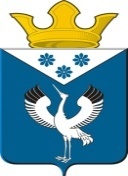 Российская ФедерацияСвердловская областьГлава муниципального образованияБаженовское сельское поселениеПОСТАНОВЛЕНИЕот 11.10.2019 г.                                              №127с. Баженовское                                 Об утверждении Порядка предоставления субсидии из бюджета муниципального образования  Баженовское сельское поселение добровольной пожарной охране (социально ориентированным общественным объединениям пожарной охраны) В соответствии со статьей 78.1 Бюджетного кодекса Российской Федерации,  Федеральными законами от 06 октября 2003 года N 131-ФЗ «Об общих принципах организации местного самоуправления в Российской Федерации», от 21 декабря 1994 года N 69-ФЗ «О пожарной безопасности», Постановлением Правительства Российской Федерации от 07 мая 2017 года N 541 «Об общих требованиях к нормативным правовым актам, муниципальным правовым актам, регулирующим предоставление субсидий некоммерческим организациям, не являющимся государственными (муниципальными) учреждениями», Законом Свердловской области от 15 июля 2005 года N 82-ОЗ «Об обеспечении пожарной безопасности на территории Свердловской области», Законом Свердловской области от 12 июля 2011 года N 71-ОЗ «О добровольной пожарной охране на территории Свердловской области», Приказом финансового управления Администрации муниципального образования Байкаловский муниципальный район от 12.10.2017 № 41 «Об утверждении типовой формы соглашения  (договора)  о предоставлении  субсидий  из  местного бюджета некоммерческим    организациям, не     являющимся     государственными (муниципальными)  учреждениями»,ПОСТАНОВЛЯЮ:1. Утвердить:1.1.  Порядок предоставления субсидии из бюджета муниципального образования Баженовское сельское поселение добровольной пожарной охране (социально ориентированным общественным объединениям пожарной охраны) (Приложение 1).1.2.  Положение о комиссии по отбору социально ориентированных общественных объединений пожарной охраны, подавших заявку на получение субсидии из бюджета МО Баженовское сельское поселение (Приложение 2).1.3.  Состав Комиссии по отбору социально ориентированных общественных объединений пожарной охраны, подавших заявку на получение субсидии из бюджета МО Баженовское сельское поселение (Приложение 3).2. Признать утратившим силу Постановление Главы муниципального образования Баженовское сельское поселение от 10.10.2018 №142 «Об утверждении Порядка предоставления субсидии из бюджета МО Баженовское сельское поселение в 2018 году добровольной пожарной охране (социально ориентированным общественным объединениям пожарной охраны)». 3. Опубликовать (обнародовать) настоящее постановление в  периодическом издании «Вести Баженовского сельского поселения» и разместить на официальном сайте МО Баженовское сельское поселение.  4. Контроль за исполнением настоящего Постановления возложить на заместителя главы администрации МО Баженовское сельское поселение Спирина С.М.Глава муниципального образования  Баженовское сельское поселение                                                                    Л.Г. Глухих                                                  Приложение 1к Постановлению Главы МОБаженовское сельское поселение «Об утверждении Порядка предоставления субсидии из бюджета муниципального образования  Баженовское сельское поселение добровольной пожарной охране (социально ориентированным общественным объединениям пожарной охраны)» от  11.10.2019 г. N127 ПОРЯДОКПРЕДОСТАВЛЕНИЯ СУБСИДИИ ИЗ БЮДЖЕТА МУНИЦИПАЛЬНОГО ОБРАЗОВАНИЯ БАЖЕНОВСКОЕ СЕЛЬСКОЕ ПОСЕЛЕНИЕ ДОБРОВОЛЬНОЙ ПОЖАРНОЙ ОХРАНЕ(СОЦИАЛЬНО ОРИЕНТИРОВАННЫМ ОБЩЕСТВЕННЫМ ОБЪЕДИНЕНИЯМПОЖАРНОЙ ОХРАНЫ) 1. ОБЩИЕ ПОЛОЖЕНИЯ1.1. Настоящий Порядок предоставления субсидии из бюджета МО Баженовское сельское поселение добровольной пожарной охране (социально ориентированным общественным объединениям пожарной охраны) направлен на реализацию мероприятий подпрограммы   «Обеспечение безопасности жизнедеятельности населения на территории МО Баженовское сельское поселение» муниципальной программы муниципального образования Баженовское сельское поселение «Социально – экономическое развитие муниципального образования Баженовское сельское поселение» на 2015-2024 годы  (далее - Порядок) определяет цели, условия, порядок предоставления субсидии из бюджета МО Баженовское сельское поселение добровольной пожарной охране (социально ориентированным общественным объединениям пожарной охраны) (далее - субсидия), на организацию материально-технического обеспечения добровольных пожарных, требования к отчетности, требования об осуществлении контроля за соблюдением условий, целей и порядка предоставления субсидии и ответственности за их нарушение, а также порядок возврата субсидии в случае нарушения условий, установленных при ее предоставлении.1.2. Настоящий Порядок разработан в соответствии с Федеральным законом от 21 декабря 1994 года N 69-ФЗ "О пожарной безопасности", статьей 78.1 Бюджетного кодекса Российской Федерации, Постановлением Правительства Российской Федерации от 07 мая 2017 года N 541 "Об общих требованиях к нормативным правовым актам, муниципальным правовым актам, регулирующим предоставление субсидии некоммерческим организациям, не являющимся государственными (муниципальными) учреждениями", Законом Свердловской области от 12 июля 2011 года N 71-ОЗ "О добровольной пожарной охране на территории Свердловской области".1.3. Право на получение субсидии имеют некоммерческие организации, осуществляющие в соответствии с учредительными документами виды деятельности, установленные статьей 31.1 Федерального закона от 12 января 1996 года N 7-ФЗ "О некоммерческих организациях" и реализующие направления по участию в профилактике и (или) тушении пожаров и проведении аварийно-спасательных работ, в целях реализации мероприятий подпрограммы  «Обеспечение безопасности жизнедеятельности населения на территории МО Баженовское сельское поселение» муниципальной программы муниципального образования Баженовское сельское поселение «Социально – экономическое развитие муниципального образования Баженовское сельское поселение» на 2015-2024 годы  (далее - Получатели субсидии), соответствующие требованиям, указанным в пункте 2.12. настоящего Порядка.1.4. Предоставление субсидии осуществляется за счет средств, утвержденных на эти цели в бюджете МО Баженовское сельское поселение в соответствии с ведомственной структурой расходов по разделу 0300 "Национальная безопасность и правоохранительная деятельность", подразделу 0310 "Обеспечение пожарной безопасности", целевой статье 0410222020 "Создание условий для деятельности добровольных пожарных дружин", виду расходов 632 "Субсидии (гранты в форме субсидии) на финансовое обеспечение затрат в связи с производством (реализацией) товаров, выполнением работ, оказанием услуг, порядком (правилами) предоставления которых установлено требование о последующем подтверждении их использования в соответствии с условиями и (или) целями предоставления", в пределах лимитов бюджетных обязательств, доведенных в установленном порядке главному распорядителю средств бюджета МО Баженовское сельское поселение.1.5. Главным распорядителем средств бюджета МО Баженовское сельское поселение, предусмотренных для предоставления субсидии, является администрация МО Баженовское сельское поселение (далее - Главный распорядитель).            1.6. Субсидии предоставляются с целью возмещения затрат получателя субсидии на социальную поддержку и стимулирование труда граждан, принимающих участие в обеспечении пожарной безопасности на территории муниципального образования Баженовское сельское поселение.Получатели субсидии несут ответственность за нецелевое использование субсидии в соответствии с действующим законодательством Российской Федерации.1.7. Перечисление средств бюджета МО Баженовское сельское поселение осуществляется при наличии доведенных до Главного распорядителя предельных объемов финансирования на предоставление субсидии.1.8. Отбор Получателей субсидии осуществляется на основании поданных заявок на получение субсидии с предоставлением документов, предусмотренных пунктом 2.1. настоящего Порядка.1.9. На основании представленных Получателями субсидии документов, комиссия по отбору социально ориентированных общественных объединений пожарной охраны с целью реализации мероприятий подпрограммы «Обеспечение безопасности жизнедеятельности населения на территории МО Баженовское сельское поселение» муниципальной программы муниципального образования Баженовское сельское поселение «Социально – экономическое развитие муниципального образования Баженовское сельское поселение» на 2015-2024 годы (далее - Комиссия), принимает решение о предоставлении субсидии и определяет объем предоставляемой субсидии.1.10. Предоставление субсидии осуществляется на основании Соглашения о предоставлении и использовании из бюджета МО Баженовское сельское поселение субсидии (далее - Соглашение) в соответствии с типовой формой, утвержденной Приказом финансового управления Администрации муниципального образования Байкаловский муниципальный район от 12.10.2017 № 41 «Об утверждении типовой формы соглашения  (договора)  о предоставлении  субсидий  из  местного бюджета некоммерческим    организациям, не     являющимся     государственными (муниципальными)  учреждениями», заключаемого между Получателем субсидии и Главным распорядителем.2. УСЛОВИЯ И ПОРЯДОК ПРЕДОСТАВЛЕНИЯ СУБСИДИИ2.1. К участию в отборе на право получения субсидии допускаются организации, подавшие заявку на получение субсидии (далее - Заявка) по форме согласно приложению  1 к настоящему Порядку.К Заявке прилагаются следующие документы:1) заявление на предоставление субсидии по форме согласно Приложению  1 к настоящему Порядку;2) документ, подтверждающий полномочия лица, подписавшего Заявку;2) копия свидетельства о государственной регистрации Получателя субсидии, заверенная подписью руководителя и печатью юридического лица;3) копия свидетельства о постановке Получателя субсидии на учет в налоговом органе, заверенная подписью руководителя и печатью юридического лица;4) копия выписки из реестра добровольных пожарных и общественной организаций (объединений) пожарной охраны по Свердловской области, формируемого Главным управлением Министерства Российской Федерации по делам гражданской обороны, чрезвычайным ситуациям и ликвидации последствий стихийных бедствий по Свердловской области, заверенная подписью руководителя и печатью юридического лица;5) справка налогового органа на последнюю отчетную дату об отсутствии у Получателя субсидии просроченной задолженности по налоговым платежам, страховым взносам в бюджетную систему Российской Федерации и государственные внебюджетные фонды Российской Федерации;6) копия устава или учредительного договора, заверенная подписью руководителя и печатью юридического лица;2.2. Документы, указанные в пункте 2.1 настоящего Порядка, должны быть выполнены с использованием технических средств, аккуратно, без исправлений, неустановленных сокращений и формулировок, допускающих двоякое толкование.2.3. Заявка и приложения к ней предоставляется в администрацию МО Баженовское сельское поселение по адресу: Свердловская область, Байкаловский район, село Баженовское, улица Советская, 31, в рабочие дни с 08:00 до 17:00 часов (перерыв с 12:00 до 13:00 часов).2.4. На основании представленных организациями документов, Комиссия осуществляет проверку представленных документов и принимает решение о предоставлении или отказе в предоставлении субсидии, которое оформляется протоколом, в срок не более 10 календарных дней с даты окончания приема заявок.2.5. Основаниями для отказа организации в предоставлении субсидии являются:1) несоответствие представленных Получателем субсидии документов требованиям, определенным пунктами 2.1, 2.2 настоящего Порядка, или представление не в полном объеме указанных документов;2) ненадлежащее оформление представленных документов;3) недостоверность сведений, содержащихся в представленных документах;4) организация обратилась с документами в сроки, не установленные пунктом 2.1 настоящего Порядка;5) несоответствие Получателя субсидии требованиям, определенным пунктом 2.12 настоящего Порядка.2.6. Заявки о предоставлении субсидии рассматриваются Комиссией в срок не более 15 календарных дней с даты окончания приема заявок.2.7. При подаче единственной Заявки на предоставление субсидии организация, подавшая Заявку, признается прошедшей отбор, в случае если Заявка была признана соответствующей условиям отбора.2.8. На основании решения Комиссии, издается распоряжение  Главы муниципального образования Баженовское сельское поселение о предоставлении субсидии и Главный распорядитель заключает с организациями, прошедшими отбор (далее - Получатели субсидии) Соглашение о предоставлении субсидии (далее - Соглашение), в соответствии с типовой формой, утвержденной  Приказом финансового управления Администрации муниципального образования Байкаловский муниципальный район от 12.10.2017 № 41 «Об утверждении типовой формы соглашения  (договора)  о предоставлении  субсидий  из  местного бюджета некоммерческим    организациям, не     являющимся     государственными (муниципальными)  учреждениями».2.9. Перечисление субсидии осуществляется однократно в полном объеме Главным распорядителем путем перечисления денежных средств Получателям субсидии, в отношении которых принято решение о предоставлении субсидии, в течение 20 рабочих дней после подписания Соглашения, на расчетный счет, открытый Получателями субсидии в кредитной организации. В случае остатка наличия субсидии на отчетную дату, субсидии используются в последующие периоды на те же цели.2.10. Повторное предоставление поименованных в пункте 2.1 настоящего Порядка документов, прошедшим отбор Получателям субсидии, для целей заключения Соглашения не требуется.2.11. Размер субсидии определяется, исходя из указанного Получателями субсидии запрашиваемого объема субсидии в Заявках, в пределах бюджетных ассигнований, предусмотренных на указанные цели. 2.12. Требования, которым должны соответствовать Получатели субсидии по состоянию на первое число месяца, предшествующего месяцу, в котором планируется заключение Соглашения:1) у Получателя Субсидии должна отсутствовать неисполненная обязанность по уплате налогов, сборов, страховых взносов, пеней, штрафов, процентов, подлежащих уплате в соответствии с законодательством Российской Федерации о налогах и сборах;2) у Получателя субсидии должна отсутствовать просроченная задолженность по возврату в бюджет МО Баженовское сельское поселение субсидии, бюджетных инвестиций, предоставленных, в том числе в соответствии с иными правовыми актами, и иная просроченная задолженность перед бюджетом МО Баженовское сельское поселение;3) Получатель субсидии не должен находиться в процессе реорганизации, ликвидации, в отношении его не введена процедура банкротства, его деятельность не приостановлена в порядке, предусмотренном законодательством Российской Федерации.2.13. В случаях:1) отсутствия поданных Заявок в целях предоставления в текущем году субсидии из бюджета МО Баженовское сельское поселение социально ориентированным общественным объединениям пожарной охраны с целью реализации мероприятий подпрограммы  «Обеспечение безопасности жизнедеятельности населения на территории МО Баженовское сельское поселение» муниципальной программы муниципального образования Баженовское сельское поселение «Социально – экономическое развитие муниципального образования Баженовское сельское поселение» на 2015-2024 годы;2) отказа Получателя субсидии от подписания Соглашения;3) наличия остатка бюджетных ассигнований, предусмотренных Решением Думы муниципального образования Баженовское сельское поселение  о бюджете в соответствии с ведомственной структурой расходов по разделу 0300 "Национальная безопасность и правоохранительная деятельность", подразделу 0310 "Обеспечение пожарной безопасности", целевой статье 0410222020 "Создание условий для деятельности добровольных пожарных дружин", виду расходов 632 "Субсидии (гранты в форме субсидии) на финансовое обеспечение затрат в связи с производством (реализацией) товаров, выполнением работ, оказанием услуг, порядком (правилами) предоставления которых установлено требование о последующем подтверждении их использования в соответствии с условиями и (или) целями предоставления",Главный распорядитель организует проведение дополнительного отбора социально ориентированных общественных объединений пожарной охраны на реализацию мероприятий подпрограммы  «Обеспечение безопасности жизнедеятельности населения на территории МО Баженовское сельское поселение» муниципальной программы муниципального образования Баженовское сельское поселение «Социально – экономическое развитие муниципального образования Баженовское сельское поселение» на 2015-2024 годы  (далее - дополнительный отбор).2.14. Решение о проведении дополнительного отбора принимается администрацией МО Баженовское сельское поселение в виде распоряжения с указанием сроков проведения дополнительного отбора.2.15. Дополнительный отбор осуществляется в соответствии с пунктами 2.1-2.10  настоящего Порядка.2.16. Получатель субсидии обязуется обеспечить достижение следующего целевого показателя:- возмещение затрат получателя субсидии на социальную поддержку и стимулирование труда граждан, принимающих участие в обеспечении пожарной безопасности на территории муниципального образования Баженовское сельское поселение.3. ТРЕБОВАНИЯ К ОТЧЕТНОСТИ3.1. Получатель субсидии представляет Главному распорядителю  не позднее 20 декабря текущего года, отчет об использовании субсидии по форме (приложение  2 к настоящему Порядку).3.2. Главный распорядитель вправе устанавливать в Соглашении сроки и формы предоставления Получателем субсидии дополнительной отчетности. 4. ТРЕБОВАНИЯ ОБ ОСУЩЕСТВЛЕНИИ КОНТРОЛЯ ЗА СОБЛЮДЕНИЕМУСЛОВИЙ, ЦЕЛЕЙ И ПОРЯДКА ПРЕДОСТАВЛЕНИЯ СУБСИДИИИ ОТВЕТСТВЕННОСТИ ЗА ИХ НАРУШЕНИЕ4.1. Средства, полученные из местного бюджета в форме субсидии, носят целевой характер и не могут быть использованы на иные цели. Получатель субсидии несет ответственность в соответствии с действующим законодательством Российской Федерации за нецелевое использование субсидии.4.2. В соответствии с пунктом 2 статьи 78.1 Бюджетного кодекса Российской Федерации обязательную проверку соблюдения условий, целей и порядка предоставления субсидии осуществляют администрация МО Баженовское сельское поселение, Контрольно-счетный орган Байкаловского муниципального района, Финансовое управление администрации МО Байкаловский муниципальный район.4.3. В случае установления по итогам проверок, проведенных администрацией МО Баженовское сельское поселение, Контрольно-счетным органом Байкаловского муниципального района, Финансовым управлением администрации МО Байкаловский муниципальный район, факта нарушения условий, определенных настоящим Порядком, а также нецелевого, неэффективного использования средств, субсидия подлежит возврату в бюджет МО Баженовское сельское поселение в течение 10 календарных дней с момента получения соответствующего требования, представления, предписания, заключения о возврате субсидии.4.4. Не использованные средства субсидии подлежат возврату в бюджет МО Баженовское сельское поселение в срок не позднее 25 декабря текущего финансового года.4.5. При невозврате субсидии в установленный срок администрация МО Баженовское сельское поселение принимает меры по взысканию подлежащей возврату в бюджет МО Баженовское сельское поселение субсидии в судебном порядке.Приложение  1к Порядкупредоставления субсидии из бюджетаМО Баженовское сельское поселениедобровольной пожарнойохране (социально ориентированнымобщественным объединениям пожарной охраны)                                  Главе МО Баженовское сельское поселение                                  _________________________________________                                                   (Ф.И.О.)                                  от ______________________________________                                  (наименование некоммерческой организации,                                  юридический адрес)                                   ЗАЯВЛЕНИЕ                           НА ПОЛУЧЕНИЕ СУБСИДИИЗа_______ год___________________________________________________________________________                     (полное наименование организации)зарегистрированная ________________________________________________________(реквизиты свидетельства о государственной регистрации)в лице ____________________________________________________________________      (Ф.И.О.   уполномоченного   лица,  действующего  от  имени  и  в  интересах организации) действующего на основании _________________________________________________                             (документ, подтверждающий полномочия заявителя)просит предоставить в _____________________ субсидию на ___________________Прилагаемые документы: ____________________________________________________Размер субсидии (с приложением расчета): ___________________________ рублей                                            (цифрами и прописью)Телефон (факс), ИНН/КППНаименование банка, расчетный счетКорреспондентский счет банка, БИК банкаПодтверждаем, что _________________________________________________________(наименование организации)не  находится в стадии ликвидации и в отношении его не принято решение судао признании банкротом и об открытии конкурсного производства.Руководитель организации _________________ ________________________________                             (подпись)               (расшифровка)М.П.Приложение  2к Порядкупредоставления субсидии из бюджетаМО Баженовское сельское поселение добровольной пожарнойохране (социально ориентированнымобщественным объединениям пожарной охраны)                                   ОТЧЕТ                         об использовании субсидии            с "__" _______________ г. по "__" _______________ г.                           (с нарастающим итогом)1. Получено по Соглашению всего:        ____________________________________________________________                           (указывается в рублях)2. Из них использовано всего:        ____________________________________________________________                           (указывается в рублях)3. Остаток на отчетную дату        ____________________________________________________________              (указывается свободный остаток средств в рублях,полученных и не использованных на 1-е число месяца, следующего за отчетным)Руководитель организации - получателя _____________ _______________________субсидии                                (подпись)    (расшифровка подписи)                                                 М.П."__" __________ 20 __ г.Приложение 2к Постановлению Главы МОБаженовское сельское поселение «Об утверждении Порядка предоставления субсидии из бюджета муниципального образования  Баженовское сельское поселение добровольной пожарной охране (социально ориентированным общественным объединениям пожарной охраны)» от  11.10.2019 г. N127 ПОЛОЖЕНИЕо комиссии по отбору социально ориентированных общественных объединений пожарной охраны, подавших заявку на получение субсидии из бюджета МО Баженовское сельское поселениеГлава 1. ОБЩИЕ ПОЛОЖЕНИЯ1. Настоящее Положение определяет порядок формирования и работы комиссии по по отбору социально ориентированных общественных объединений пожарной охраны, подавших заявку на получение субсидии из бюджета МО Баженовское сельское поселение на реализацию мероприятий подпрограммы   «Обеспечение безопасности жизнедеятельности населения на территории МО Баженовское сельское поселение» муниципальной программы муниципального образования Баженовское сельское поселение «Социально – экономическое развитие муниципального образования Баженовское сельское поселение» на 2015-2024 годы.  2. В своей деятельности комиссия руководствуется Бюджетным кодексом Российской Федерации, Федеральными законами от 06.10.2003 N131 "Об общих принципах организации местного самоуправления в Российской Федерации", Федеральным законом от 21 декабря 1994 года N 69-ФЗ "О пожарной безопасности",   Законом Свердловской области от 12 июля 2011 года N 71-ОЗ "О добровольной пожарной охране на территории Свердловской области", Порядком предоставления субсидии из бюджета муниципального образования Баженовское сельское поселение добровольной пожарной охране (социально ориентированным общественным объединениям пожарной охраны), и настоящим Положением.Глава 2. СОСТАВ КОМИССИИ, ЕЕ ОСНОВНЫЕ ФУНКЦИИ3. Комиссия состоит из председателя, секретаря и членов комиссии.Председателем комиссии является заместитель главы администрации муниципального образования Баженовское сельское поселение по вопросам ЖКХ.Секретарем комиссии является специалист по экономическим вопросам администрации муниципального образования Баженовское сельское поселение.4. Состав комиссии утверждается постановлением главы муниципального образования Баженовское сельское поселение5. Основными функциями комиссии являются:1) рассмотрение заявок на предоставление субсидии;2) определение организации, прошедшей отбор на право получения субсидии в соответствии с Порядком предоставления субсидии из бюджета муниципального образования Баженовское сельское поселение добровольной пожарной охране (социально ориентированным общественным объединениям пожарной охраны);3) принятие решений о предоставлении субсидии, отказе в предоставлении субсидий.Глава 3. ПРОВЕДЕНИЕ ЗАСЕДАНИЙ КОМИССИИ6. Комиссия созывается председателем комиссии в сроки, установленные пунктами 2.4. и 2.6.  Порядка предоставления субсидии из бюджета муниципального образования Баженовское сельское поселение добровольной пожарной охране (социально ориентированным общественным объединениям пожарной охраны).7. Ответственным за подготовку и проведение заседаний комиссии является секретарь комиссии.8. Решение комиссии считается правомочным, если на заседании комиссии присутствовало не менее половины ее членов.        9. Решение комиссии принимается простым большинством голосов присутствующих на заседании комиссии. При равенстве голосов решающим является голос председателя комиссии.10. Решение комиссии фиксируется в протоколе, который ведет секретарь комиссии.11. Секретарь комиссии в течение трех рабочих дней после подписания протокола извещает заявителей о принятом комиссией решении.Приложение 3к Постановлению Главы МОБаженовское сельское поселение «Об утверждении Порядка предоставления субсидии из бюджета муниципального образования  Баженовское сельское поселение добровольной пожарной охране (социально ориентированным общественным объединениям пожарной охраны)» от  11.10.2019 г. N127 Состав комиссии по отбору социально ориентированных общественных объединений пожарной охраны, подавших заявку на получение субсидии из бюджета МО Баженовское сельское поселениеНаименование расходовЗапланировано (в рублях)Остаток денежных средств на счете на начало годаПоступило денежных средствИзрасходовано денежных средствОстаток денежных средств на конец периода123456Председатель комиссии: Спирин Сергей Максимович -Заместитель Главы администрацииСекретарь комиссии:Секретарь комиссии:Игнатенко Ангелина Валерьевна -Ведущий специалистЧлены комиссии:Члены комиссии:Барина Ирина Ивановна - Главный специалистКузеванова Надежда Андреевна - Специалист 1 категории